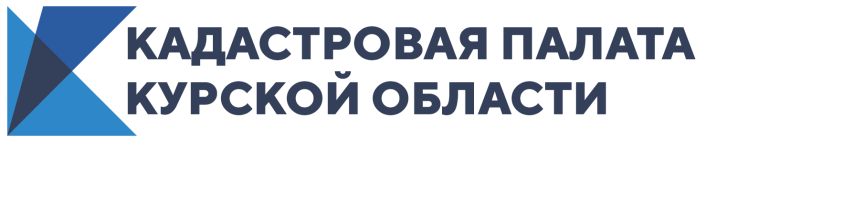 Кадастровой палата Курской области сообщает о режиме работы на майские праздники В связи с продлением действия мер по обеспечению санитарно-эпидемиологического благополучия населения из-за распространения коронавирусной инфекции, Кадастровая палата Курской области с 6 по 8 мая 2020 года будет проводить исключительно прием и выдачу документов на недвижимость по экстерриториальному принципу. Это касается объектов недвижимости, расположенных в других регионах России.Экстерриториальный прием документов проводится строго по предварительной записи в соответствии с установленным графиком работы. Записаться на прием и выдачу документов можно по телефону: 8 (4712) 72-40-01.Эксперты обращают внимание курян на то, что большинство вопросов, связанных с оборотом недвижимости, граждане могут решить не выходя из дома. Дистанционное обращение экономит время заявителей и минимизирует контакты с посторонними людьми.Свои обращения в Кадастровую палату Курской области вы можете направить дистанционно любым удобным способом:по электронной почте: filial@46.kadastr.ru;почтовым отправлением по адресу: проезд Сергеева, 10А, г. Курск, 305048;через специальную форму на сайтах Росреестра и Федеральной кадастровой палаты в разделе «Обращения граждан онлайн»;через почтовый ящик для корреспонденции в офисе Кадастровой палаты по адресу: г. Курск, проезд Сергеева, 10А. Получить консультацию специалиста можно круглосуточно по телефону контактного центра: 8 (800) 100-34-34 (звонок по России бесплатный). 